СХВАЛЕНОпедагогічною радою Кивачівської ЗОШ І-ІІІ ступенів(протокол №15від 31 серпня 2021 року)ЗАТВЕРДЖУЮДиректор Кивачівської ЗОШ І-ІІІ ступенів_________Ю.О. Брацюк 31 серпня 2021 рокуОСВІТНЯ  ПРОГРАМА Кивачівської загальноосвітньої школи І-ІІІ ступенів Краснопільської сільської радиГайсинського району Вінницької областіна 2021 – 2022 навчальний рікОсвітня програмаКивачівської ЗОШ І-ІІІ ступенів Краснопільської сільської ради Гайсинського району Вінницької області(сформована на основі Типових освітніх програм, затверджених наказами Міністерства освіти і науки України від 08.10.2019 року № 1272 та № 1273, від 20.04.2018 №407, №405 та №408)Освітня програма вводиться в дію у 2021-2022 н.р.; передбачає досягнення учнями результатів навчання (компетентностей), визначених Державним стандартом.Освітня програма Кивачівської ЗОШ І-ІІІ ступенів та перелік освітніх компонентів оприлюднюються на веб-сайті закладу (https://kyvachivka.e-schools.info/).І. Пояснювальна записка1. Загальні засадиКивачівська загальноосвітня школа І-ІІІ ступенів Краснопільської сільської ради Гайсинського району Вінницької області здійснює свою освітню діяльність на підставі ст. 53 Конституції України, законів України «Про  освіту»,  «Про  повну  загальну  середню  освіту»,  Концепції  реалізації державної політики у сфері реформування загальної середньої освіти «Нова українська школа» на період до 2029 року (схвалена розпорядженням Кабінету Міністрів  України  від  14.12.2016  №  988-р), Державного стандарту початкової освіти, затвердженого постановою Кабінету Міністрів  України  від  21.02.2018  № 87  (у  редакції  постанови  Кабінету Міністрів України від 24.07.2019 № 688) (у 1-3 класах),  Державного стандарту базової і повної  загальної  середньої  освіти  затвердженого  постановою  Кабінету Міністрів України від 23.11.2011 №1392, Санітарного регламенту для закладів загальної середньої освіти, затвердженого наказом Міністерства охорони здоров’я України №2205 від 25.09.2020 року, зареєстрованим в Міністерстві юстиції України 10 листопада 2020 р. за №1111/35394, власного Статуту, забезпечує одержання учнями загальної середньої освіти на рівні Державних стандартів.За Статутом навчальний заклад є загальноосвітньою школою І-ІІІ ступенів. В школі навчається 59 учнів у 8 класах. У зв’язку з малою наповнюваністю 1 класу (3 учні) навчання учнів даного класів здійснюється за індивідуальним навчальним планом (патронатною формою навчання). У 10-11 класах 0 учнів. У зв’язку із відсутністю 10-11 класів освітня програма для школи ІІІ ступеня не створювалася.Мова навчання – українська.Освітня програма та навчальний план Кивачівської загальноосвітньої школи І-ІІІ ступенів Краснопільської сільської ради Гайсинського району Вінницької області на 2020-2021 навчальний рік складені:для 1-2 класів за Типовою освітньою програмою, розробленою під керівництвом Шияна Р.Б. 1-2 клас, затвердженої наказом МОН України від 08.10.2019 року №1272 (Типовий навчальний план для 1-2 класів початкової школи з навчанням українською мовою),для 3-4 класу за Типовою освітньою програмою, розробленою під керівництвом Шияна Р.Б. 3-4 клас, затвердженої наказом МОН України від 08.10.2019 року №1273 (Типовий навчальний план для 3-4 класів початкової школи з навчанням українською мовою), для 5-9 класів за Типовою освітньою програмою закладів загальної середньої освіти ІІ ступеня, затвердженою наказом МОН України від 20.04.2018 року №405 (таблиця 1 до Типової освітньої програми «Навчальний план закладів загальної середньої освіти з навчанням українською мовою»),2. Порядок вивчення окремих предметівНавчальний план школи включає інваріантну складову, сформовану на державному рівні, та варіативну складову, в якій передбачено додаткові години на вивчення навчальних предметів, введення спецкурсів, курсів за вибором та факультативів, а саме: збільшено години на вивчення:математики в 2-4 класах на 1 годину,української мови в 5 класі на 0,5 години, в 8 класі на 1 годину,української літератури в 8 класі на 0,5 години,біології в 9 класі на 0,5 години,хімії в 7 та 9  класах на 0,5 години;введено курс за вибором «Креслення» в 8 класі (1 год);введено факультатив «Українознавство» в 5-7 класах (по 1 год).Виділено 3 години для здійснення гурткової роботи зі спортивного виховання молоді, 2 години – мистецько-естетичного напрямку.Години навчальних предметів інваріантної та варіативної складових робочого навчального плану з історії України, хімії, української мови, що позначені дробовим числом (0,5; 1,5; 2,5; 3,5), вивчатимуться упродовж навчального року: ціла частина – щотижнево, дробова (0,5 години) – по 1 годині через тиждень.3. Структура навчального рокуВідповідно до ч.3 ст.10 Закону України «Про повну загальну середню освіту» освітній процес у закладах загальної середньої освіти організовується в межах навчального року, що розпочинається у День знань – 1 вересня, триває не менше 175 навчальних днів і закінчується не пізніше 1 липня наступного року.Навчальні заняття організовуються за семестровою системою: перший семестр з 1 вересня по 24 грудня 2021 року;другий семестр з 10 січня по 07 червня 2022 року.Тривалість уроків у школі становить: у 1 класі – 35 хвилин, у 2-4-х класах  –  40 хвилин,  у 5-11-х – 45 хвилин.Упродовж навчального року проводяться осінні, зимові та весняні канікули загальною тривалістю не менше 30 календарних днів:осінні канікули: з 24 по 31 жовтня 2021 року;зимові канікули: з 25 грудня 2021 року по 09 січня 2022 року;весняні канікули: з 19 по 27 березня 2022 року. Як передбачено Законом України «Про повну загальну середню освіту», навчальний рік закінчується проведенням державної підсумкової атестації випускників початкової, основної і старшої школи.Державна підсумкова атестація проводиться  відповідно  до Порядку проведення державної підсумкової атестації, затвердженого наказом Міністерства освіти і науки України 07 грудня 2018 року № 1369, зареєстрованого в Міністерстві юстиції України 02 січня 2019 р. за № 8/32979, згідно переліку предметів для проведення державної підсумкової атестації для учнів початкової, основної та старшої школи, у формі та терміни проведення визначені Міністерством освіти і науки України.  З урахуванням місцевих особливостей, епідеміологічної ситуації та кліматичних умов структура навчального року та графік канікул можуть змінюватись.Режим роботи закладу: п’ятиденний навчальний тиждень, одна зміна.ІІ. Освітня програма школи І ступеня (1-4 клас)Освітня програма загальної середньої освіти І ступеня (1-2 клас) розроблена на виконання Закону України «Про освіту» та постанови Кабінету Міністрів України від 21 лютого 2018 року № 87 «Про затвердження Державного стандарту початкової загальної освіти», Типової освітньої програми, розробленої під керівництвом Шияна Р.Б. (1-2 клас) та Типової освітньої програми, розробленої під керівництвом Шияна Р.Б. (3-4 клас), затвердженої наказом Міністерства освіти і науки України від 08.10.2019 року № 1273, затвердженої наказом Міністерства освіти і науки України від 08.10.2019 року № 1272 і окреслює рекомендовані підходи до планування й організації закладом освіти єдиного комплексу освітніх компонентів для досягнення учнями обов’язкових результатів навчання, визначених Державним стандартом початкової освіти.Освітня програма визначає:загальний обсяг навчального навантаження та очікувані результати навчання здобувачів освіти, подані в рамках освітніх галузей;перелік та пропонований зміст освітніх галузей, укладений за змістовими лініями;орієнтовну тривалість і можливі взаємозв’язки освітніх галузей, предметів, дисциплін тощо, зокрема їх інтеграції, а також логічної послідовності їх вивчення;рекомендовані форми організації освітнього процесу та інструменти системи внутрішнього забезпечення якості освіти;вимоги до осіб, які можуть розпочати навчання за цією освітньою програмою.Загальний обсяг навчального навантаження та орієнтовна тривалість і можливі взаємозв’язки освітніх галузей, предметів,дисциплін.До освітньої програми додано навчальний план, що пропонує підхід до організації освітнього процесу.Логічна послідовність вивчення предметів розкривається у відповідних навчальних програмах.Перелік та пропонований зміст освітніх галузей.Освітню програму укладено за таким освітніми галузями:Рідномовна освіта (українська мова і література) (МАО)Іншомовна освіта (ШО)Математична (МАО)Природнича (ПРО)Технологічна (ТЕО)Інформатична (ІФО)Соціальна та здоров’язбережувальна (СЗО)Громадянська та історична (ГІО)Мистецька (МИО)Фізкультурна (ФІО).Очікувані результати навчання здобувачів освітиВідповідно до мети та загальних цілей, окреслених у Державному стандарті початкової освіти, визначено завдання, які має реалізувати вчитель/вчителька у рамках кожної освітньої галузі. Очікувані результати навчання здобувачів освіти подано за змістовими лініями і співвіднесено з обов’язковими результатами навчання першого циклу, визначеними Державним стандартом початкової освіти, описані в програмах кожної освітньої галузі.Змістові лінії кожної освітньої галузі в межах 1 циклу реалізовуються паралельно та розкриваються через «Пропонований зміст», який окреслює можливий навчальний матеріал, на підставі якого будуть формуватися очікувані результати навчання та відповідні обов’язкові результати навчання.Освітня програма ґрунтується на компетентнісному підході. Теми/тези рубрики «Пропонований зміст» не передбачають запам’ятовування учнями визначень термінів і понять, а активне конструювання знань та формування умінь, уявлень через досвід практичної діяльності.Рекомендовані форми організації освітнього процесуОчікувані результати навчання, окреслені в межах кожної галузі, досяжні, якщо використовувати інтерактивні форми і методи навчання - дослідницькі, інформаційні, мистецькі проекти, сюжетно-рольові ігри, інсценізації, моделювання, ситуаційні вправи, екскурсії, дитяче волонтерство тощо.Основними формами організації освітнього процесу є різні типи уроку, екскурсії, віртуальні подорожі, спектаклі, квести, які вчитель організує у межах уроку або в позаурочний час.Форми організації освітнього процесу можуть уточнюватись та розширюватись у змісті окремих предметів за умови виконання державних вимог Державного стандарту та окремих предметів протягом навчального року.Вибір форм і методів навчання вчитель визначає самостійно, враховуючи конкретні умови роботи, забезпечуючи водночас досягнення конкретних очікуваних результатів, зазначених у навчальних програмах окремих предметів.Вимоги до осіб, які можуть розпочинати здобуття початкової освітиПочаткова освіта здобувається, як правило, з шести років (відповідно до Закону України «Про освіту»). Діти, яким на 1 вересня поточного навчального року виповнилося 7 років, повинні розпочинати здобуття початкової освіти цього ж навчального року. Діти, яким на 1 вересня поточного навчального року не виповнилося 6 років, можуть розпочинати здобуття початкової освіти цього ж навчального року за бажанням батьків або осіб, які їх замінюють, якщо їм виповниться 6 років до 1 грудня поточного року. Особи з особливими освітніми потребами можуть розпочинати здобуття початкової освіти з іншого віку.5	Форми  оцінювання  здобувачів  початкової  освіти.  Вимірювання  результатів  навчання  здобувачів  освіти у 1-4 класах відбувається шляхом:формувального  оцінювання,  яке  допомагає  відстежувати  особистісний розвиток  здобувачів  освіти  і  хід  опановування  ними  навчального  досвіду  як основи  компетентності,  вибудовувати  індивідуальну  освітню  траєкторію особистості;підсумкового  (тематичного та завершального)  оцінювання, під час якого навчальні  досягнення  здобувачів  освіти  співвідносяться  з  очікуваними результатами навчання, визначеними цією Типовою освітньою програмою.Формувальне оцінювання має на меті:   відстежувати навчальний поступ учнів;  вибудовувати індивідуальну траєкторію розвитку дитини;   діагностувати досягнення на кожному з етапів навчання;   вчасно виявляти проблеми й запобігати їх нашаруванню;   аналізувати  реалізацію  освітньої  програми  та  Державного  стандарту початкової освіти, ухвалювати рішення щодо корегування навчальної програми і методів навчання відповідно до індивідуальних потреб дитини;  запобігати побоюванням дитини помилитися;   плекати впевненість у власних можливостях і здібностях.Орієнтирами  для оцінювання навчальних  досягнень  учнів (формувального і підсумкового)  є  окреслені  в  цьому  документі  очікувані  результати  навчання, об’єднані за галузями та проіндексовані відповідно до  обов’язкових результатів навчання Державного стандарту початкової освіти. Очікувані результати навчання слід використовувати для:  встановлення цілей уроку, окремих видів діяльності учнів, вправ тощо;  постійного  спостереження  за  навчальним  поступом  учня/  учениці з  боку вчителів, батьків і самих учнів;  поточного, зокрема й формувального, оцінювання;  підсумкового оцінювання (для другого циклу навчання). При цьому особливості учня / учениці можуть впливати на темп навчання, внаслідок чого діти можуть досягати вказаних результатів раніше або пізніше від завершення зазначеного циклу чи рівня.На  основі  поданих  очікуваних  результатів  навчання  вчитель/ учителька  може  формулювати  індивідуальні  результати  навчання  учня/  учениці відповідно  до  опанування  ним/  нею  конкретного  вміння  (напр.,  намагається визначати  ключові  слова,  визначає  ключові  слова,  впевнено  визначає  ключові слова тощо), таким чином відстежуючи поступ учня за конкретний проміжок часу (напр., за два місяці).Спостереження за навчальним поступом учнів та оцінювання цього поступу розпочинається  з  перших  днів  навчання  дитини  у  школі  і  триває  постійно. Невід’ємною  частиною  цього  процесу  є  формування  здатності  учнів  самостійно оцінювати свій поступ.Збереження здоров’я дітейЗбереження здоров’я дітей належить до головних завдань закладу освіти. Тому формування навичок здорового способу життя та безпечної поведінки здійснюється не лише в рамках предмету "Фізична культура", а інтегрується у змісті всіх предметів інваріантної та варіативної складових навчального плану.Гранична наповнюваність класів встановлюється відповідно до Закону України "Про повну загальну середню освіту".7. Опис та інструменти системи внутрішнього забезпеченняякості освітиСистема внутрішнього забезпечення якості складається з наступних компонентів:кадрове забезпечення освітньої діяльності; навчально-методичне забезпечення освітньої діяльності; матеріально-технічне забезпечення освітньої діяльності; якість проведення навчальних занять;моніторинг досягнення учнями результатів навчання (компетентностей). Завдання системи внутрішнього забезпечення якості освіти: оновлення методичної бази освітньої діяльності;контроль за виконанням навчальних планів та освітньої програми, якістю знань, умінь і навичок учнів, розробка рекомендацій щодо їх покращення;моніторинг та оптимізація соціально-психологічного середовища закладу освіти;створення необхідних умов для підвищення фахового кваліфікаційного рівня педагогічних працівників.Освітня програма школи першого ступеня має передбачати досягнення учнями результатів навчання (компетентностей), визначених Державним стандартом.Освітня програма закладу освіти та перелік освітніх компонентів, що передбачені відповідною освітньою програмою, оприлюднюються на веб- сайті закладу освіти.На основі освітньої програми заклад щорічно складає та затверджує навчальний план, що конкретизує організацію освітнього процесу.8. Опис "моделі" випускника початкової школиМодель випускника Нової Української Школи – це необхідна основа для сміливих і успішних кроків у своє майбутнє. Всі інші здобутки у сфері компетентності може принести людині лише наполеглива цілеспрямована праця, бажання вчитися і ділитися досвідом з іншими.Випускник школи має міцні знання і вміло користується ними. Знання та вміння отримані учнем тісно взаємопов’язані з його ціннісними орієнтирами.Набуті життєві компетентності випускник вміло використовує для успішної самореалізації у житті, навчанні та праці. Він вміє критично мислити, логічно обґрунтовувати позицію, виявляти ініціативу, творити, вирішувати проблеми, оцінювати ризики та приймати рішення.Наш випускник – це передусім людина творча, з великим потенціалом саморозвитку та самореалізації, широким спектром особистості.9. НАВЧАЛЬНИЙ  ПЛАНКивачівської ЗОШ І-ІІІ ступенівдля початкової школина 2021-2022 навчальний рік10. НАВЧАЛЬНИЙ  ПЛАНКивачівської ЗОШ І-ІІІ ступенівдля індивідуальних занять з учнями 1 класу(патронатна форма навчання)на 2021-2022 навчальний рікІІІ.	Освітня програма школи ІІ ступеня (базової середньої освіти)Освітня програма базової середньої освіти (ІІ ступеня) розроблена на виконання Закону України «Про освіту» та постанови Кабінету Міністрів України від 23 листопада 2011 року № 1392 «Про затвердження Державного стандарту базової та повної загальної середньої освіти» і окреслює рекомендовані підходи до планування й організації закладом освіти єдиного комплексу освітніх компонентів для досягнення учнями обов’язкових результатів навчання, визначених Державним стандартом базової та повної загальної середньої освіти.Освітня програма визначає:загальний обсяг навчального навантаження, орієнтовну тривалість і можливі взаємозв’язки окремих предметів, факультативів, курсів за вибором тощо, зокрема їх інтеграції, а також логічної послідовності їх вивчення в рамках навчального плану;очікувані результати навчання учнів, подані в рамках навчальних програм, які мають гриф «Затверджено Міністерством освіти і науки України» і розміщені на офіційному веб-сайті МОН);рекомендовані форми організації освітнього процесу та інструменти системи внутрішнього забезпечення якості освіти;вимоги до осіб, які можуть розпочати навчання за цією Освітньою програмою.Загальний обсяг навчального навантаженняЗагальний обсяг навчального навантаження та орієнтовна тривалість і можливі взаємозв’язки освітніх галузей, предметів, дисциплін. Загальний обсяг навчального навантаження для учнів 5-9-х класів закладів загальної середньої освіти складає 5845 годин/навчальний рік: для 5-х класів - 1050 годин/навчальний рік, для 6-х класів - 1155 годин/навчальний рік, для 7-х класів - 1172,5 годин/навчальний рік, для 8-х класів - 1207,5 годин/навчальний рік, для 9-х класів - 1260 годин/навчальний рік.Навчальний план дає цілісне уявлення про зміст і структуру другого рівня освіти, встановлює погодинне співвідношення між окремими предметами за роками навчання, визначає гранично допустиме тижневе навантаження учнів. Навчальні плани основної школи передбачають реалізацію освітніх галузей Базового навчального плану Державного стандарту через окремі предмети. Вони охоплюють інваріантну складову, сформовану на державному рівні та варіативну складову.Варіативна складова навчального плану визначається з урахуванням особливостей організації освітнього процесу та індивідуальних освітніх потреб учнів, рівня навчально-методичного та кадрового забезпечення закладу.Варіативна складова навчальних планів використовується на:підсилення предметів інваріантної складової. У такому разі розподіл годин на вивчення тієї чи іншої теми навчальної програми здійснюється вчителем самостійно. Розподіл годин фіксується у календарному плані, який погоджується директором закладу освіти чи його заступником. Вчитель зазначає проведені уроки у частині класного журналу, відведеного для предмета, на підсилення якого використано зазначені години;запровадження факультативів, курсів за вибором, що розширюють обрану закладом освіти спеціалізацію, чи світоглядного спрямування (етика, історія релігій та культур, риторика, логіка, рідний край, хореографія, креслення, основи споживчих знань, світ професій тощо);індивідуальні заняття та консультації.Варіативність змісту базової середньої освіти реалізується також через запровадження в навчальних програмах резервного часу, що створює простір для задоволення освітніх потреб учнів, вирівнювання їх досягнень, розвитку наскрізних умінь тощо.Повноцінність базової середньої освіти забезпечується реалізацією як інваріантної, так і варіативної складових, які фінансуються з бюджету.З метою виконання вимог Державного стандарту навчальні плани закладу містять усі предмети інваріантної складової.Збереження здоров’я дітейЗбереження здоров’я дітей належить до головних завдань школи. Тому формування навичок здорового способу життя та безпечної поведінки здійснюється не лише в рамках предметів "Фізична культура" та "Основи здоров'я", а інтегрується у змісті всіх предметів інваріантної та варіативної складових навчальних планів.Змістове наповнення предмета «Фізична культура» заклад формує самостійно з варіативних модулів відповідно до статево-вікових особливостей учнів, їх інтересів, матеріально-технічної бази навчального закладу, кадрового забезпечення, регіональних та народних традицій. Через варіативні модулі можуть реалізовуватись не лише окремі види спорту, а й ритміка, хореографія, пластика, фітнес тощо.Для недопущення перевантаження учнів необхідно враховувати їх навчання в закладах освіти іншого типу (художніх, музичних, спортивних школах тощо). За рішенням педагогічної ради при оцінюванні учнів можливо враховувати результати їх навчання з відповідних предметів (музика, фізична культура та ін.) у позашкільних закладах.Гранична наповнюваність класів та тривалість уроків встановлюються відповідно до Закону України "Про загальну середню освіту".Поділ класів на групи при вивченні окремих предметів здійснюється відповідно до наказу Міністерства освіти і науки України від 20.02.2002 №2 128 «Про затвердження Нормативів наповнюваності груп дошкільних навчальних закладів (ясел-садків) компенсуючого типу, класів спеціальних загальноосвітніх шкіл (шкіл-інтернатів), груп подовженого дня і виховних груп загальноосвітніх навчальних закладів усіх типів та Порядку поділу класів на групи при вивченні окремих предметів у загальноосвітніх навчальних закладах», зареєстрованого в Міністерстві юстиції України від 6 березня 2002 року за № 229/6517 (зі змінами).Відповідно до постанови Кабінету Міністрів України від 23 листопада 2011 року № 1392 "Про затвердження Державного стандарту базової і повної загальної середньої освіти" години фізичної культури не враховуються при визначенні гранично допустимого навантаження учнів.Очікувані результати навчання здобувачів освіти Відповідно до мети та загальних цілей, окреслених у Державному стандарті, визначено завдання, які має реалізувати вчитель у рамках кожної освітньої галузі. Результати навчання повинні робити внесок у формування ключових компетентностей учнів.Такі ключові компетентності, як уміння вчитися, ініціативність і підприємливість, екологічна грамотність і здоровий спосіб життя, соціальна та громадянська компетентності можуть формуватися відразу засобами усіх предметів. Виокремлення в навчальних програмах таких наскрізних ліній ключових компетентностей як «екологічна безпека й сталий розвиток», «громадянська відповідальність», «здоров’я і безпека», «підприємливість і фінансова грамотність» спрямоване на формування в учнів здатності застосовувати знання й уміння у реальних життєвих ситуаціях.Необхідною умовою формування компетентностей є діяльнісна спрямованість навчання, яка передбачає постійне включення учнів до різних видів педагогічно доцільної активної навчально-пізнавальної діяльності, а також практична його спрямованість. Доцільно, де це можливо, не лише показувати виникнення факту із практичної ситуації, а й по можливості створювати умови для самостійного виведення нового знання, перевірці його на практиці і встановлення причинно-наслідкових зв’язків шляхом створення проблемних ситуацій, організації спостережень, дослідів та інших видів діяльності. Формуванню ключових компетентностей сприяє встановлення та реалізація в освітньому процесі міжпредметних і внутрішньопредметних зв’язків, а саме: змістово-інформаційних, операційно-діяльнісних і організаційно-методичних. Їх використання посилює пізнавальний інтерес учнів до навчання і підвищує рівень їхньої загальної культури, створює умови для систематизації навчального матеріалу і формування наукового світогляду. Учні набувають досвіду застосування знань на практиці та перенесення їх в нові ситуації.Вимоги до осіб, які можуть розпочинати здобуттявідповідного рівня середньої освіти Базова середня освіта здобувається, як правило, після здобуття початкової освіти. Діти, які здобули початкову освіту на 1 вересня поточного навчального року повинні розпочинати здобуття базової середньої освіти цього ж навчального року.Профільна середня освіта здобувається, як правило, після здобуття базової середньої освіти. Діти, які здобули базову середню освіту та успішно склали державну підсумкову атестацію на 1 вересня поточного навчального року повинні розпочинати здобуття профільної середньої освіти цього ж навчального року.Особи з особливими освітніми потребами можуть розпочинати здобуття базової та профільної середньої освіти за інших умов.Перелік освітніх галузей Освітню програму укладено за такими освітніми галузями:мови і літературисуспільствознавствомистецтвоматематикаприродознавствотехнологіїздоров’я і фізична культура.Логічна послідовність вивчення предметів розкривається у відповідних навчальних програмах.Форми організації освітнього процесу Основними формами організації освітнього процесу є різні типи уроку: формування компетентностей; розвитку компетентностей; перевірки та/або оцінювання досягнення компетентностей; корекції основних компетентностей; комбінований урок. Також формами організації освітнього процесу можуть бути екскурсії, віртуальні подорожі, уроки-семінари, конференції, форуми, спектаклі, брифінги, квести, інтерактивні уроки (уроки-«суди», урок-дискусійна група, уроки з навчанням одних учнів іншими), інтегровані уроки, проблемний урок, відео-уроки тощо.З метою засвоєння нового матеріалу та розвитку компетентностей крім уроку проводяться навчально-практичні заняття. Ця форма організації поєднує виконання різних практичних вправ, експериментальних робіт відповідно до змісту окремих предметів, менш регламентована й має акцент на більшій самостійності учнів в експериментальній та практичній діяльності. Досягнуті компетентності учні можуть застосувати на практичних заняттях і заняттях практикуму. Практичне заняття – це така форма організації, в якій учням надається можливість застосовувати отримані ними знання у практичній діяльності. Експериментальні завдання, передбачені змістом окремих предметів, виконуються на заняттях із практикуму (виконання експериментально-практичних робіт). Практичні заняття та заняття практикуму також можуть будуватися з метою реалізації контрольних функцій освітнього процесу. На цих заняттях учні самостійно виготовляють вироби, проводять виміри та звітують за виконану роботу. Можливо проводити заняття в малих групах, бригадах і ланках (у тому числі робота учнів у парах змінного складу) за умови, що окремі учні виконують роботу бригадирів, консультантів, тобто тих, хто навчає малу групу.Оглядова конференція повинна передбачати обговорення ключових положень вивченого матеріалу, учнем розкриваються нові узагальнюючі підходи до його аналізу. Оглядова конференція може бути комплексною, тобто реалізувати міжпредметні зв'язки в узагальненні й систематизації навчального матеріалу.Екскурсії в першу чергу покликані показати учням практичне застосування знань, отриманих при вивченні змісту окремих предметів (можливо поєднувати зі збором учнями по ходу екскурсії матеріалу для виконання визначених завдань). Оглядова екскурсія припускає цілеспрямоване ознайомлення учнів з об'єктами та спостереження процесів з метою відновити та систематизувати раніше отримані знання.Учні можуть самостійно знімати та монтувати відеофільми (під час відео-уроку) за умови самостійного розроблення сюжету фільму, підбору матеріалу, виконують самостійно розподілені ролі та аналізують виконану роботу.Форми організації освітнього процесу можуть уточнюватись та розширюватись у змісті окремих предметів за умови виконання державних вимог Державного стандарту та окремих предметів протягом навчального року.Вибір форм і методів навчання вчитель визначає самостійно, враховуючи конкретні умови роботи, забезпечуючи водночас досягнення конкретних очікуваних результатів, зазначених у навчальних програмах окремих предметів.Опис та інструментисистеми внутрішнього забезпечення якості освітиСистема внутрішнього забезпечення якості складається з наступних компонентів:кадрове забезпечення освітньої діяльності;навчально-методичне забезпечення освітньої діяльності;матеріально-технічне забезпечення освітньої діяльності;якість проведення навчальних занять;моніторинг досягнення учнями результатів навчання (компетентностей).Завдання системи внутрішнього забезпечення якості освіти:оновлення методичної бази освітньої діяльності;контроль за виконанням навчальних планів та освітньої програми, якістю знань, умінь і навичок учнів, розробка рекомендацій щодо їх покращення;моніторинг та оптимізація соціально-психологічного середовища школи;створення необхідних умов для підвищення фахового кваліфікаційного рівня педагогічних працівників.На основі освітньої програми школа щорічно складає та затверджує навчальний план, що конкретизує організацію освітнього процесу.8. Опис "моделі" випускника базової школиМодель випускника нової української школи – це необхідна основа для сміливих і успішних кроків у своє майбутнє. Всі інші здобутки у сфері компетентності може принести людині лише наполеглива цілеспрямована праця, бажання вчитися і ділитися досвідом з іншими.Випускник школи має міцні знання і вміло користується ними. Знання та вміння отримані учнем тісно взаємопов’язані з його ціннісними орієнтирами.Набуті життєві компетентності випускник вміло використовує для успішної самореалізації у житті, навчанні та праці. Він вміє критично мислити, логічно обґрунтовувати позицію, виявляти ініціативу, творити, вирішувати проблеми, оцінювати ризики та приймати рішення.Наш випускник – це передусім людина творча, з великим потенціалом саморозвитку та самореалізації, широким спектром особистості.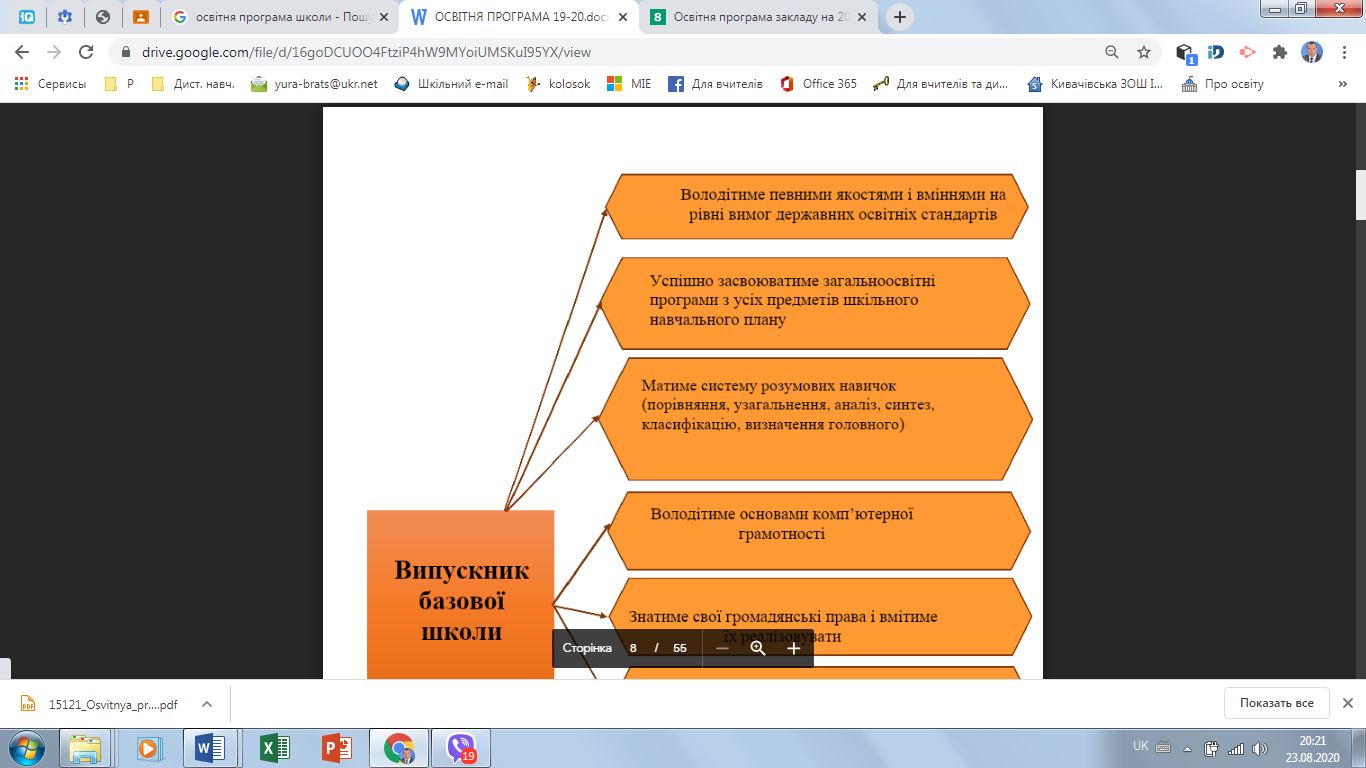 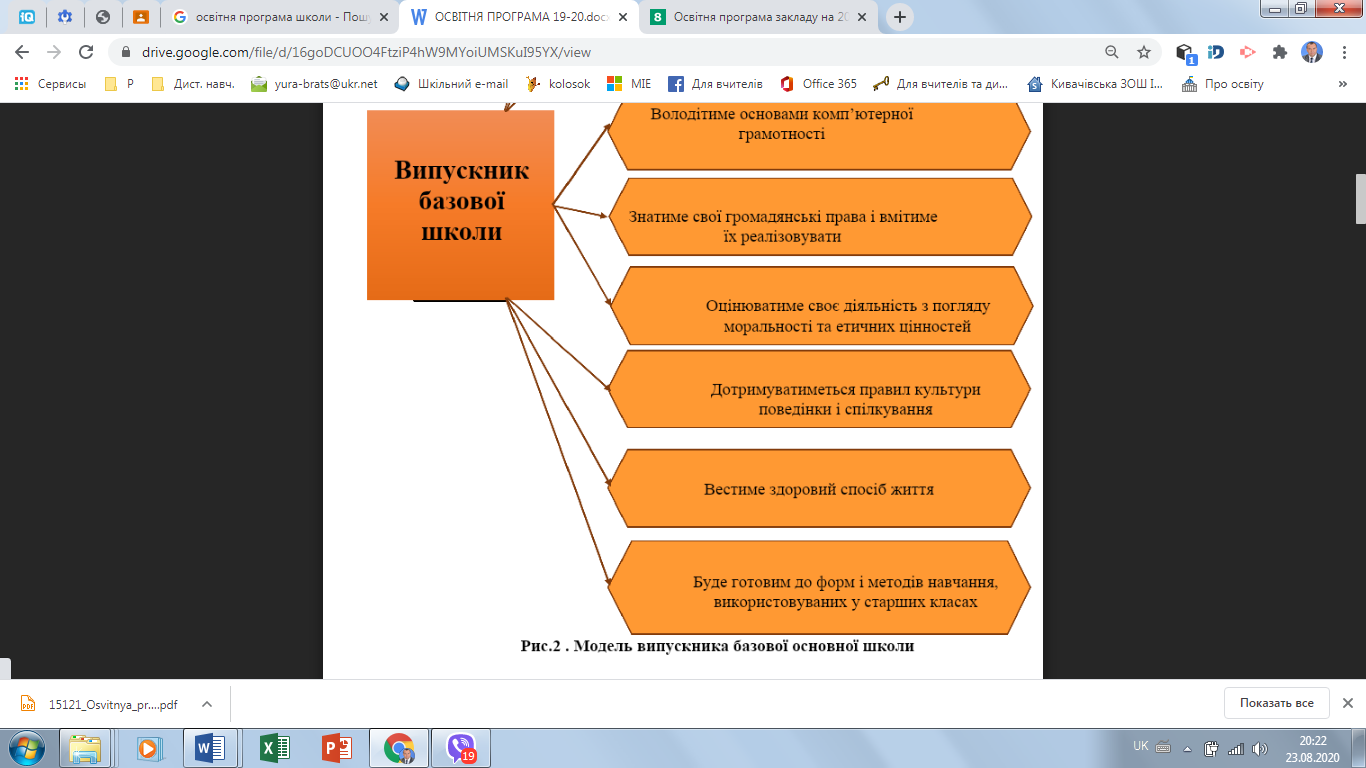 Модель випускника базової школи9. НАВЧАЛЬНИЙ  ПЛАНКивачівської ЗОШ І-ІІІ ступенівдля основної школина 2021-2022 навчальний рікДодатокПерелік навчальних програм,за якими здійснюється освітній процесв Кивачівській ЗОШ І-ІІІ ступеніву 2021 – 2022 навчальному роціІнваріантна складоваВаріативна складоваВ цій освітній програмі пронумеровано, прошнуровано та скріплено печаткою                          25 (двадцять п’ять) аркушів.Директор школи			Ю.О. Брацюк          31 серпня 2021 року№ з/пНавчальні предметиКількість годин на тиждень у класахКількість годин на тиждень у класахКількість годин на тиждень у класахКількість годин на тиждень у класахКількість годин на тиждень у класах№ з/пНавчальні предмети12334Інваріантна складоваІнваріантна складоваІнваріантна складоваІнваріантна складоваІнваріантна складова1Українська мова55552Англійська мова33333Математика 3+14+14+14+14Я досліджую світ8 (7+1 інф.)7775Інформатика1116Мистецтво22227Фізична культура3333                       Разом                        Разом 24252525Варіативна складоваВаріативна складоваВаріативна складоваВаріативна складоваВаріативна складова------                         Разом                          Разом 1524+125+125+125+1№ з/пПрізвище, ім’яУкраїнська моваАнглійська моваМатематикаЯ досліджую світЯ досліджую світЯ досліджую світЯ досліджую світЯ досліджую світЯ досліджую світМистецтвоФізична культураРазом№ з/пПрізвище, ім’яУкраїнська моваАнглійська моваМатематикамовно-літературнаматематичнаприродничатехнологічнаСоціальна і здоров’язбережувальнаГромадянська та історичнаМистецтвоФізична культураРазом1ВолошинДмитроАнатолійович1,50,50,750,50,250,250,250,1250,1250,250,552ПастушенкоСтаніславОлексійович1,50,50,750,50,250,250,250,1250,1250,250,553ПритулякОксанаВіталіївна1,50,50,750,50,250,250,250,1250,1250,250,55Всього:Всього:4,51,52,251,50,750,750,750,3750,3750,751,515ключова компетентністькомпонентиспілкування державною мовоюуміння: ставити запитання і розпізнавати проблему; міркувати, робити висновки на основі інформації, поданої в різних формах; розуміти, пояснювати і перетворювати тексти задач (усно і письмово), грамотно висловлюватися рідною мовою; доречно та коректно вживати в мовленні термінологію з окремих предметів, чітко, лаконічно та зрозуміло формулювати думку, аргументувати, доводити правильність тверджень; уникнення невнормованих іншомовних запозичень у спілкуванні на тематику окремого предмета; поповнювати свій словниковий запас;ставлення: розуміння важливості чітких та лаконічних формулювань;навчальні ресурси: означення понять, формулювання властивостей, доведення правил, теоремспілкування іноземними мовамиуміння: здійснювати спілкування в межах сфер, тем і ситуацій, визначених чинною навчальною програмою; розуміти на слух зміст автентичних текстів; читати і розуміти автентичні тексти різних жанрів і видів із різним рівнем розуміння змісту; здійснювати спілкування у письмовій формі відповідно до поставлених завдань; використовувати у разі потреби невербальні засоби спілкування за умови дефіциту наявних мовних засобів; ефективно взаємодіяти з іншими усно, письмово та за допомогою засобів електронного спілкування;ставлення: критично оцінювати інформацію та використовувати її для різних потреб; висловлювати свої думки, почуття та ставлення; адекватно використовувати досвід, набутий у вивченні рідної мови та інших навчальних предметів, розглядаючи його як засіб усвідомленого оволодіння іноземною мовою; обирати й застосовувати доцільні комунікативні стратегії відповідно до різних потреб; ефективно користуватися навчальними стратегіями для самостійного вивчення іноземних мов;навчальні ресурси: підручники, словники, довідкова література, мультимедійні засоби, адаптовані іншомовні текстиматематична компетентністьуміння: оперувати текстовою та числовою інформацією; встановлювати відношення між реальними об’єктами навколишньої дійсності (природними, культурними, технічними тощо); розв’язувати задачі, зокрема практичного змісту; будувати і досліджувати найпростіші математичні моделі реальних об'єктів, процесів і явищ, інтерпретувати та оцінювати результати; прогнозувати в контексті навчальних та практичних задач; використовувати математичні методи у життєвих ситуаціях;ставлення: усвідомлення значення математики для повноцінного життя в сучасному суспільстві, розвитку технологічного, економічного й оборонного потенціалу держави, успішного вивчення інших предметів;навчальні ресурси: розв'язування математичних задач, і обов’язково таких, що моделюють реальні життєві ситуаціїосновні компетентності у природничих науках і технологіяхуміння: розпізнавати проблеми, що виникають у довкіллі; будувати та досліджувати природні явища і процеси; послуговуватися технологічними пристроями;ставлення: усвідомлення важливості природничих наук як універсальної мови науки, техніки та технологій. усвідомлення ролі наукових ідей в сучасних інформаційних технологіях;навчальні ресурси: складання графіків та діаграм, які ілюструють функціональні залежності результатів впливу людської діяльності на природуінформаційно-цифрова компетентністьуміння: структурувати дані; діяти за алгоритмом та складати алгоритми; визначати достатність даних для розв’язання задачі; використовувати різні знакові системи; знаходити інформацію та оцінювати її достовірність; доводити істинність тверджень;ставлення: критичне осмислення інформації та джерел її отримання; усвідомлення важливості інформаційних технологій для ефективного розв’язування математичних задач;навчальні ресурси: візуалізація даних, побудова графіків та діаграм за допомогою програмних засобівуміння вчитися впродовж життяуміння: визначати мету навчальної діяльності, відбирати й застосовувати потрібні знання та способи діяльності для досягнення цієї мети; організовувати та планувати свою навчальну діяльність; моделювати власну освітню траєкторію, аналізувати, контролювати, коригувати та оцінювати результати своєї навчальної діяльності; доводити правильність власного судження або визнавати помилковість.ставлення: усвідомлення власних освітніх потреб та цінності нових знань і вмінь; зацікавленість у пізнанні світу; розуміння важливості вчитися впродовж життя; прагнення до вдосконалення результатів своєї діяльності;навчальні ресурси: моделювання власної освітньої траєкторіїініціативність і підприємливістьуміння: генерувати нові ідеї, вирішувати життєві проблеми, аналізувати, прогнозувати, ухвалювати оптимальні рішення; використовувати критерії раціональності, практичності, ефективності та точності, з метою вибору найкращого рішення; аргументувати та захищати свою позицію, дискутувати; використовувати різні стратегії, шукаючи оптимальних способів розв’язання життєвого завдання;ставлення: ініціативність, відповідальність, упевненість у собі; переконаність, що успіх команди – це й особистий успіх; позитивне оцінювання та підтримка конструктивних ідей інших;навчальні ресурси: завдання підприємницького змісту (оптимізаційні задачі)соціальна і громадянська компетентностіуміння: висловлювати власну думку, слухати і чути інших, оцінювати аргументи та змінювати думку на основі доказів; аргументувати та відстоювати свою позицію; ухвалювати аргументовані рішення в життєвих ситуаціях; співпрацювати в команді, виділяти та виконувати власну роль в командній роботі; аналізувати власну економічну ситуацію, родинний бюджет; орієнтуватися в широкому колі послуг і товарів на основі чітких критеріїв, робити споживчий вибір, спираючись на різні дані;ставлення: ощадливість і поміркованість; рівне ставлення до інших незалежно від статків, соціального походження; відповідальність за спільну справу; налаштованість на логічне обґрунтування позиції без передчасного переходу до висновків; повага до прав людини, активна позиція щодо боротьби із дискримінацією;навчальні ресурси: завдання соціального змістуобізнаність і самовираження у сфері культуриуміння: грамотно і логічно висловлювати свою думку, аргументувати та вести діалог, враховуючи національні та культурні особливості співрозмовників та дотримуючись етики спілкування і взаємодії; враховувати художньо-естетичну складову при створенні продуктів своєї діяльності (малюнків, текстів, схем тощо);ставлення: культурна самоідентифікація, повага до культурного розмаїття у глобальному суспільстві; усвідомлення впливу окремого предмета на людську культуру та розвиток суспільства;навчальні ресурси: математичні моделі в різних видах мистецтваекологічна грамотність і здорове життяуміння: аналізувати і критично оцінювати соціально-економічні події в державі на основі різних даних; враховувати правові, етичні, екологічні і соціальні наслідки рішень; розпізнавати, як інтерпретації результатів вирішення проблем можуть бути використані для маніпулювання;ставлення: усвідомлення взаємозв’язку кожного окремого предмета та екології на основі різних даних; ощадне та бережливе відношення до природних ресурсів, чистоти довкілля та дотримання санітарних норм побуту; розгляд порівняльної характеристики щодо вибору здорового способу життя; власна думка та позиція до зловживань алкоголю, нікотину тощо;навчальні ресурси: навчальні проекти, завдання соціально-економічного, екологічного змісту; задачі, які сприяють усвідомленню цінності здорового способу життя№ з/пНавчальні предмети Кількість годин на тиждень у класахКількість годин на тиждень у класахКількість годин на тиждень у класахКількість годин на тиждень у класахКількість годин на тиждень у класахКількість годин на тиждень у класах№ з/пНавчальні предмети 566789Інваріантна складоваІнваріантна складоваІнваріантна складоваІнваріантна складоваІнваріантна складоваІнваріантна складоваІнваріантна складоваІнваріантна складова1Українська мова3,5+0,53,5+0,53,52,52+122Українська література22222+0,523Англійська мова3333334Зарубіжна література2222225Історія України 11111,51,56Всесвітня історія11117Основи правознавства18Музичне мистецтво 11119Образотворче мистецтво111110Мистецтво1111Математика 44412Алгебра 22213Геометрія 22214Природознавство 2215Біологія 2222+0,516Географія 2221,517Фізика 22318Хімія 1,5+0,522+0,519Трудове навчання22211120Інформатика 11112221Основи здоров’я11111122Фізична культура333333Разом Разом 26,526,529,53131,533Варіативна складова Варіативна складова Варіативна складова Варіативна складова Варіативна складова Варіативна складова Варіативна складова Варіативна складова 1Українознавство (ф)11112Креслення (курс за вибором)1Разом Разом 282830,532,53434№ з/пПредметКласНазва програмиНаказ про затвердженняПочаткова школа(1-4 класи)Початкова школа(1-4 класи)Початкова школа(1-4 класи)Початкова школа(1-4 класи)Початкова школа(1-4 класи)Українська мова1-2Типова освітня програма, розроблена під керівництвом Шияна Р. Б. 1-2 класНаказ Міністерства освіти і науки України від 08.10.2019 року №1272Англійська мова1-2Типова освітня програма, розроблена під керівництвом Шияна Р. Б. 1-2 класНаказ Міністерства освіти і науки України від 08.10.2019 року №1272Математика 1-2Типова освітня програма, розроблена під керівництвом Шияна Р. Б. 1-2 класНаказ Міністерства освіти і науки України від 08.10.2019 року №1272Я досліджую світ1-2Типова освітня програма, розроблена під керівництвом Шияна Р. Б. 1-2 класНаказ Міністерства освіти і науки України від 08.10.2019 року №1272Інформатика1-2Типова освітня програма, розроблена під керівництвом Шияна Р. Б. 1-2 класНаказ Міністерства освіти і науки України від 08.10.2019 року №1272Мистецтво1-2Типова освітня програма, розроблена під керівництвом Шияна Р. Б. 1-2 класНаказ Міністерства освіти і науки України від 08.10.2019 року №1272Фізична культура1-2Типова освітня програма, розроблена під керівництвом Шияна Р. Б. 1-2 класНаказ Міністерства освіти і науки України від 08.10.2019 року №1272Українська мова3-4Типова освітня програма, розроблена під керівництвом Шияна Р. Б. 3-4 класНаказ Міністерства освіти і науки України від 08.10.2019 року №1273Англійська мова3-4Типова освітня програма, розроблена під керівництвом Шияна Р. Б. 3-4 класНаказ Міністерства освіти і науки України від 08.10.2019 року №1273Математика 3-4Типова освітня програма, розроблена під керівництвом Шияна Р. Б. 3-4 класНаказ Міністерства освіти і науки України від 08.10.2019 року №1273Я досліджую світ3-4Типова освітня програма, розроблена під керівництвом Шияна Р. Б. 3-4 класНаказ Міністерства освіти і науки України від 08.10.2019 року №1273Інформатика3-4Типова освітня програма, розроблена під керівництвом Шияна Р. Б. 3-4 класНаказ Міністерства освіти і науки України від 08.10.2019 року №1273Мистецтво3-4Типова освітня програма, розроблена під керівництвом Шияна Р. Б. 3-4 класНаказ Міністерства освіти і науки України від 08.10.2019 року №1273Фізична культура3-4Типова освітня програма, розроблена під керівництвом Шияна Р. Б. 3-4 класНаказ Міністерства освіти і науки України від 08.10.2019 року №1273Базова школа(5-9 класи)Базова школа(5-9 класи)Базова школа(5-9 класи)Базова школа(5-9 класи)Базова школа(5-9 класи)Українська мова5-9Українська мова5–9 класиПрограма для загальноосвітніх навчальних закладівНаказ Міністерства освіти і науки України від 07.06.2017 № 804Українська література5-9Українська література5–9 класиПрограма для загальноосвітніх навчальних закладівНаказ Міністерства освіти і науки України від 07.06.2017 № 804Англійська мова5-9Навчальні програми з іноземних мов для загальноосвітніх навчальних закладів і спеціалізованих шкіл із поглибленим вивченням іноземних мов 5 – 9 класи Англійська мова Німецька мова Французька мова Іспанська моваНаказ Міністерства освіти і науки України від 07.06.2017 № 804Зарубіжна література5-9Зарубіжна літературапрограма для загальноосвітніх навчальних закладів5–9 класиНаказ Міністерства освіти і науки України від 07.06.2017 № 804Всесвітня історія7-9Історія України. Всесвітня історія5–9 класиНавчальна програмадля загальноосвітніх навчальних закладівНаказ Міністерства освіти і науки України від 07.06.2017 № 804Основи правознавства9Навчальна програма з основ правознавства для 9 класу загальноосвітніх навчальних закладівНаказ Міністерства освіти і науки України від 07.06.2017 № 804Музичне мистецтво 5-7Мистецтво5–9 класиНавчальна програмадля загальноосвітніх навчальних закладівНаказ Міністерства освіти і науки України від 07.06.2017 № 804Образотворче мистецтво5-7Мистецтво5–9 класиНавчальна програмадля загальноосвітніх навчальних закладівНаказ Міністерства освіти і науки України від 07.06.2017 № 804Мистецтво8-9Мистецтво5–9 класиНавчальна програмадля загальноосвітніх навчальних закладівНаказ Міністерства освіти і науки України від 07.06.2017 № 804Математика 5-6Математика5–9 класиНавчальна програма для загальноосвітніх навчальних закладівНаказ Міністерства освіти і науки України від 07.06.2017 № 804Алгебра 7-9Математика5–9 класиНавчальна програма для загальноосвітніх навчальних закладівНаказ Міністерства освіти і науки України від 07.06.2017 № 804Геометрія 7-9Математика5–9 класиНавчальна програма для загальноосвітніх навчальних закладівНаказ Міністерства освіти і науки України від 07.06.2017 № 804Природознавство 5Природознавство5 класПрограма для загальноосвітніх навчальних закладівНаказ Міністерства освіти і науки України від 07.06.2017 № 804Біологія 6-9Біологія6–9 класиНавчальна програма для загальноосвітніх навчальних закладівНаказ Міністерства освіти і науки України від 07.06.2017 № 804Географія 6-9Географія6–9 класиНавчальна програмадля загальноосвітніх навчальних закладівНаказ Міністерства освіти і науки України від 07.06.2017 № 804Фізика 7-9Фізика7–9 класиНавчальна програма для загальноосвітніх навчальних закладівНаказ Міністерства освіти і науки України від 07.06.2017 № 804Хімія 7-9Хімія7–9 класиНавчальна програма для загальноосвітніх навчальних закладівНаказ Міністерства освіти і науки України від 07.06.2017 № 804Трудове навчання5-9Трудове навчання5–9 класиПрограма для загальноосвітніх навчальних закладівНаказ Міністерства освіти і науки України від 07.06.2017 № 804Основи здоров’я5-9Основи здоров’я5–9 класиПрограма для загальноосвітніх навчальних закладівНаказ Міністерства освіти і науки України від 07.06.2017 № 804Інформатика 5-9Інформатика5–9 класиПрограма для загальноосвітніх навчальних закладів(для учнів, які вивчали інформатику в 2-4 класах)Наказ Міністерства освіти і науки України від 07.06.2017 № 804Історія України 5, 7-9Історія України. Навчальна програма для закладів загальної середньої освіти 5-9 класиНаказ Міністерства освіти і науки України від 21.02.2019 року №236 Всесвітня історія. Історія України (інтегрований курс)6Історія України. Навчальна програма для закладів загальної середньої освіти 5-9 класиНаказ Міністерства освіти і науки України від 21.02.2019 року №236 Фізична культура5-9Навчальна програмаз фізичної культуридля загальноосвітніх навчальних закладів5–9 класиНаказ Міністерства освіти і науки України від 23.10.2017 № 1407№ з/пКурс за вибором, факультативКласНазва програмиНаказ про затвердженняУкраїнознавство (ф)5-7Програма курсу за вибором українознавство 5–11 класиСхвалено для використання у загальноосвітніх навчальних закладах (лист Інституту інноваційних технологій і змісту освіти МОН України від 03.07.2014 р. №14.1/12-Г-1058)Креслення (курс за вбором)8Програма курсу за вибором кресленнядля закладів загальної середньої освітиЛист ІМЗО від 08.11.2019 року №22.1/12-Г-10550